Nationale Agentur Bildung für Europa beim Bundesinstitut für Berufsbildung (NA beim BIBB)31.03.2016 | 6 | Link zur Online-Ausgabe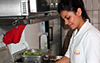 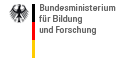 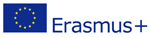 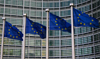 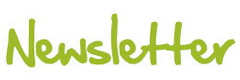 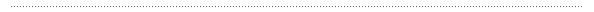 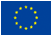 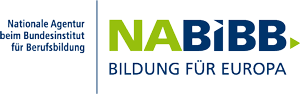 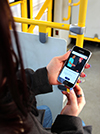 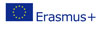 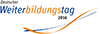 